ELEMENTOS FINITOS :PROBLEMAS EN 1DINTRODUCCIÓNNo se puede considerar la ecuación de onda por si sola, esta debe ser entendida en conjunto con sus condiciones iniciales y de contorno. Las condiciones iniciales se refieren a la presión inicial como también a la taza de cambio de presión inicial. Las condiciones de contorno expresan la descripción de los elementos existentes en la frontera donde la onda sonora se propaga. Entonces para un medio tenemos en primer lugar la ecuación de onda. Entonces para un punto  asociado con el dominio donde la onda se propaga conforme a la siguiente ecuación. La mayoría de los problemas puede ser solucionado a partir de sus soluciones.Solución de Onda PlanaSolución de Onda EsféricaEn casos donde interesa la respuesta transiente, tenemos condiciones iniciales, la primera corresponde a la distribución de presión en el tiempo cero. Mientras que la segunda se refiere a la taza de cambio de la presión sonora en el tiempo ceroPor otra parte, las condiciones de contorno genéricas pueden ser descritas porDonde  es el vector de velocidad de partículas asociada a la onda sonora,  es la presión sonora,  es la velocidad del sólido en el cual existe una interacción acústica/vibratoria e  es la admitancia acústica específicaEsta condición general de frontera o contorno puede ser descompuesta y simplificada comoCondiciones de Contorno de DirichletSi consideramos la impedancia del contorno como nula tenemos la condición de contorno de Dirichlet homogénea, la cual es conocida como liberación de presión para Si existe un valor pre escrito podemos reescribir para Condiciones de Contorno de NeumannSi consideramos la admitancia del contorno como nula tenemos la condición de contorno de Neumman homogénea, esto significa que la componente normal de la velocidad de partículas del fluido en la frontera es nula y por lo tanto tenemos una condición de pared rígida. Entonces para un punto En términos de la presión sonora tenemosPor supuesto si la velocidad es pre escrita en el contorno tenemos para un punto O en relación con la presiónCondiciones de Contorno de RobinTambién es conocida como condición de contorno de impedancia, en este caso la situación se referirá a la impedancia acústica específica  y a su recíproco la admitancia acústica específica . A partir de la expresión general para punto , es decir la región donde se consideran las condiciones de RobinPero podemos escribir estoObviamente estas regiones pertenecientes al contorno no se interceptan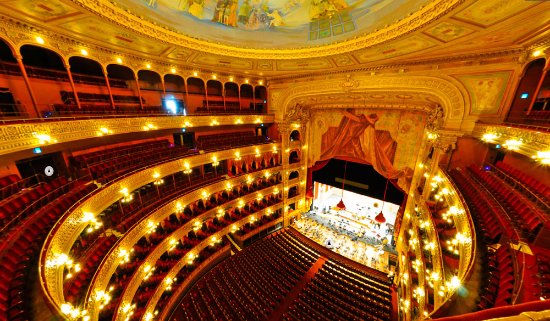 ECUACIÓN DE ONDA SONORA UNIDIMENSIONAL FORMULACIÓN DIFERENCIAL (FUERTE) Y FORMULACIÓN INTEGRAL (DÉBIL)La ecuación de onda plana en un tubo de longitud , definido entre  y  y sus condiciones iniciales sonLas condiciones de contorno más interesantes de analizarFuente al inicio del tubo, lo que corresponde a una condición de Dirichlet no homogénea en x = -L/2Tubo abierto ideal o liberación de presión en , lo que corresponde a una condición de Dirichlet homogénea.Tubo cerrado en uno y/o ambos extremos, es decir condición de contorno de Neumann homogénea en ambos extremos.Tubo con impedancia acústica específica característica  en  (material absorbente) , o bien un tubo abierto considerando la impedancia acústica específica de radiación  (tubo abierto irradiando presión sonora) en , en ambos casos tenemos una condición de RobinVolveremos a la ecuación de onda y la modificaremos de tal forma que podamos incorporar en una sola expresión “todas” las condiciones posiblesMultiplicamos ambos lados de la ecuación por el término , al que denominaremos variación de la presión sonoraEntenderemos la variación  como un cambio infinitesimal e imaginario de la presión sonora que es compatible con las condiciones de contorno. Un ejemplo de esta puede ser expresado en la siguiente figura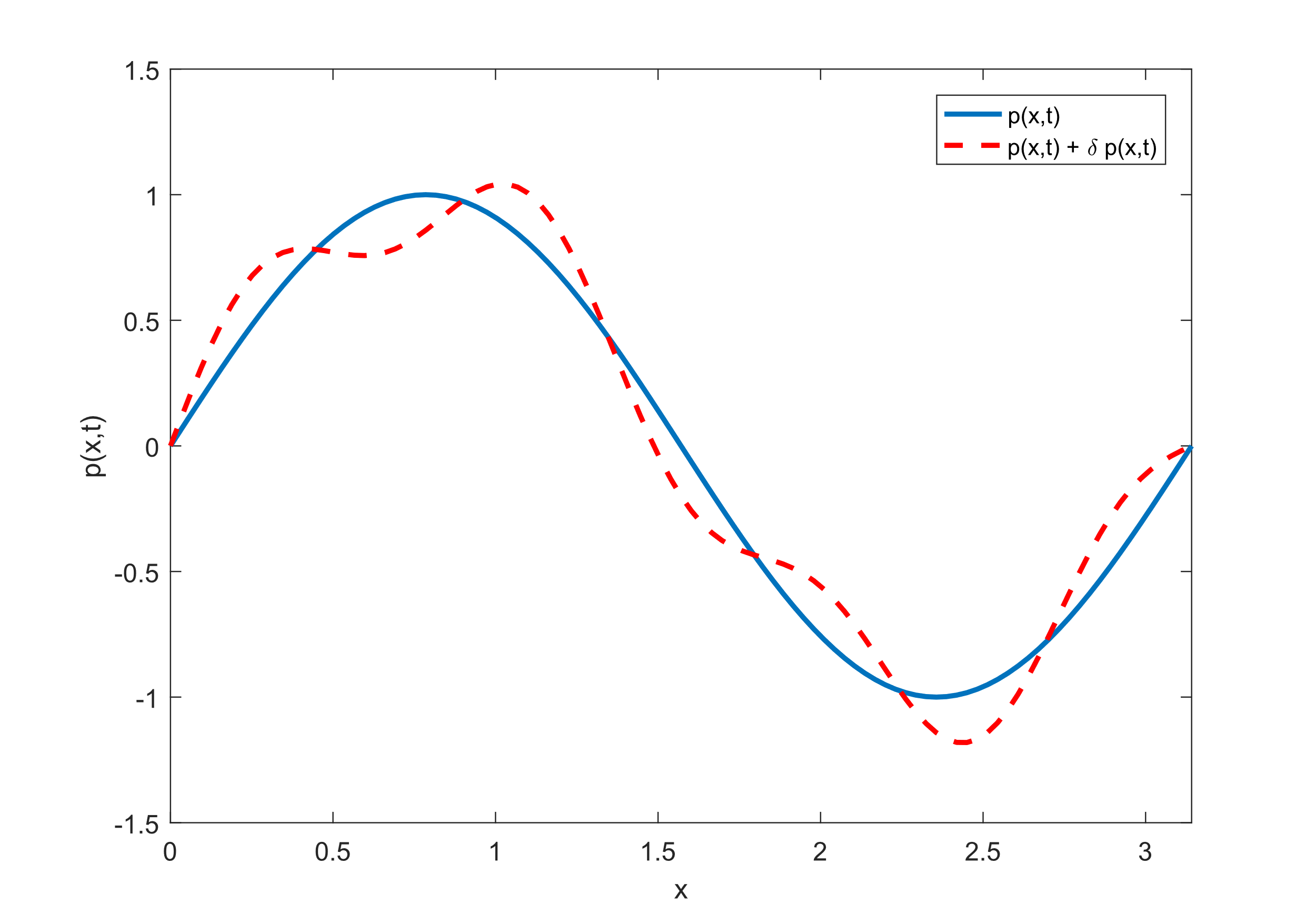 Integramos a ambos lados de la ecuaciónSeparamos las integralesY resolveremos la segunda integral usando la técnica de integración por partesEntoncesReemplazamos en Si consideramos que el área de la sección transversal del tubo es variable , además tanto la presión sonora  como la variación de la presión sonora son dependientes de la posición y del tiempo y que pueden existir cambios en la velocidad del sonido en el tubo Si existieran fuerzas corporales  (fuente distribuida en el tubo) la ecuación en formulación diferencial sería dada por:Mientras que la ecuación en formulación integral Al final del tubo  podemos considerar la existencia de un material acústico caracterizado por su impedancia acústica específica, o bien si el tubo está abierto y consideramos la impedancia acústica específica de radiación. En este caso usaremos la Ecuación de Fuerza de Euler UnidimensionalPodemos simplificarY al asumir la solución armónica mono frecuencialAl derivar la velocidad de partículas con respecto al tiempoEvaluando la Ecuación de Fuerza de Euler Unidimensional en Pero recordemos la relación entre impedancia acústica específica y presión sonoraPor lo tanto, la ecuación anteriorDonde  es la admitancia acústica específica . Además, debemos recordar en términos genéricos que cuando derivamos la presión sonora con respecto al tiempo Usaremos esto Enel tercer término de la ecuación formulada integralmenteEste término se puede rescribir comoDonde  es la función Delta de Dirac. Entonces reescribimos la Ecuación de onda en Formulación Integral o Formulación DébilDe igual forma que en el caso anterior las condiciones inicialesSe habla de formulación débil debido a que sus requisitos de validación son menos estrictos que en la formulación diferencial.En todos esos puntos  no existe, pero la expresión , si tiene importancia. En esta formulación indirectamente hemos incorporado:AbsorciónMateriales absorbentes en uno de los extremos del tuboTubo Cerrado Caso 1Si el tubo está perfectamente cerrado en la admitancia  es nula y la integral anterior es ceroTubo Cerrado Caso 2En este caso la derivada parcial de la presión respecto a x es ceroTubo AbiertoEn este caso como la presión sonora debe ser nula, la variación de la presión debe coincidir con la condición de contorno respectivaTubo con FuenteEn este caso como la presión sonora debe ser nula, la variación de la presión debe coincidir con la condición de contorno respectiva  entonces  La formulación débil permite compatibilizar todas las posibles condiciones de contorno en una sola ecuación, sin embargo, encontrar una solución analítica puede ser un proceso muy complejo. Sin embargo, la formulación integral nos permite usar una solución discreta y aproximadaDISCRETIZACIÓN DE LA FORMULACIÓN INTEGRAL (DÉBIL) DE LA ECUACIÓN DE ONDASupongamos que podemos expresar la solución de la ecuación de onda de manera aproximada de la formaLas funciones  son construidas por el usuario y se les solicita que sean linealmente independientes y satisfagan las condiciones de contorno. Esta ecuación en forma matricial es En forma compacta podemos decirPodemos hacer lo mismo para la variación de la presión sonora (también llamada función de peso)Las funciones  son exactamente las mismas y en forma compacta tenemosMATRIZ DE MASAAproximamos la primera integral usando el proceso de discretizaciónAclaramos que Sacamos para afuera los elementos de la ecuación que solamente dependen del tiempoLlamamos a la integral siguiente como matriz de masa EntoncesPodemos aproximar la primera integral comoObservemos que es esta expresiónLos componentes de la expresión sonEntonces la expresión completa indicaCada elemento de la matriz de masa esMATRIZ DE RIGIDEZTomamos la tercera integral y la aproximamosSacamos los términos con respecto al tiempo de la integralLa tercera integral es aproximada porDefinimosLlamamos a la integral siguiente como matriz de rigidez Donde cada elemento es de la formaMATRIZ DE AMORTIGUAMIENTORealizamos el mismo procedimientoEntonces Entonces la tercera integral se puede aproximar por La matriz de amortiguamiento es dada por VECTOR DE FUERZASDe la integral final podemos generar la aproximaciónObtenemos el vector de fuerzas Donde cada elemento es de la forma